Kerhon ilmoittautumislomake		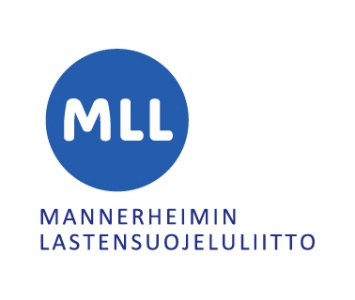 Kerhon nimi:______________________________________________________________Ryhmätoivomus 1:_________________________________________________________Ryhmätoivomus 2:________________________________________________________ Lapsen nimi:______________________________________________________________Syntymäaika (ppkkvv): _____________________________________________________Huoltajan nimi: ___________________________________________________________Lähiosoite: _______________________________________________________________Postitoimipaikka:__________________________________________________________Puhelinnumero, josta saa kiinni myös kerhon aikana:______________________________Toisen huoltajan / varahenkilön nimi ja puhelinnumero:____________________________Sähköposti:______________________________________________________________Muut kerhossa olevat sisarukset*: ____________________________________________Lisätiedot (esim. tarvittavat terveystiedot) ____________________________________________________________________________________________________________________________________________________________________________________________________________________________Toiveet ja terveiset kerhon järjestäjille: __________________________________________________________ ______________________________________________________________________________________________________________________________________________________________________________________Muuta: __________________________________________________________________________________________________________________________________________Vanhempi on MLL:n jäsen: kyllä               ei *sisaralennus ___ €